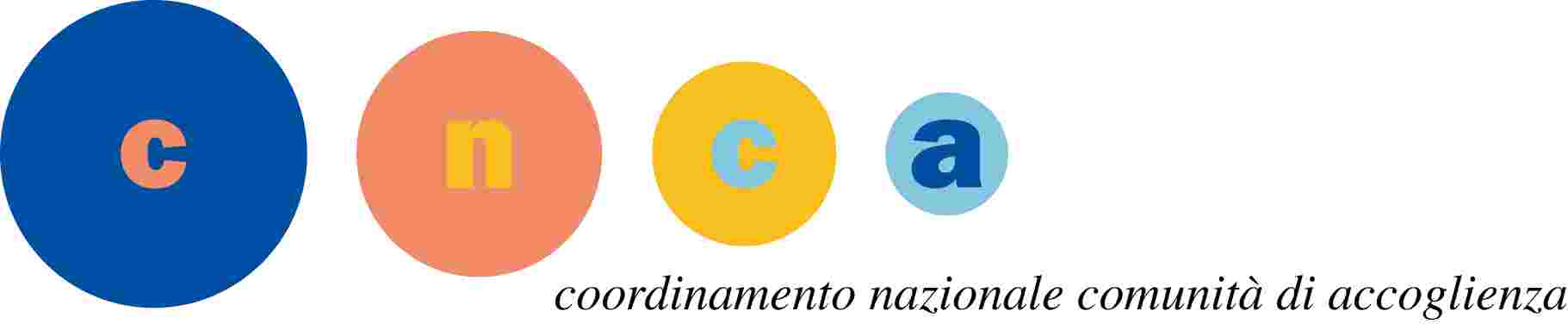 PROGETTO “ACCOGLIERE RENDE UMANI”CODICE PROGETTO NAZNZ0012318102718NNAZPRESSO L’ORGANIZZAZIONE Ama Aquilone Coop. Soc.N.DataLuogoOrario convocazioneCognomeNomeData nascitaNote123/10/2018Casa AMAC.da Collecchio 19Castel di Lama15.00SACKOSOULEYMANE01/01/19932345678